DOKTORA YETERLİK SINAVI JÜRİSİ DAVETİYESİSayın …………………………………………..Anabilim Dalımız …………………………………… programı doktora öğrencisi ……………………………… …………………………….’nın yeterlik sınavını (yazılı ve sözlü) yapmak üzere, Sağlık Bilimleri Enstitüsü Yönetim Kurulunun …../…/…….. tarih ve SABE / …………. Sayılı kararı ile (asil/yedek.) üye seçilmiş bulunuyorsunuz.Bilgilerinizi ve gereğini saygılarımla rica ederim.									   Anabilim Dalı Başkanı									(Ünvan, Ad, Soyad, İmza)Asil Üyeler……………………………………….……………………………………….……………………………………….……………………………………….………………………………………..Yedek Üyeler………………………………………..…………………………………………Sınav Tarihi :Sınav Saati:Sınav Yeri :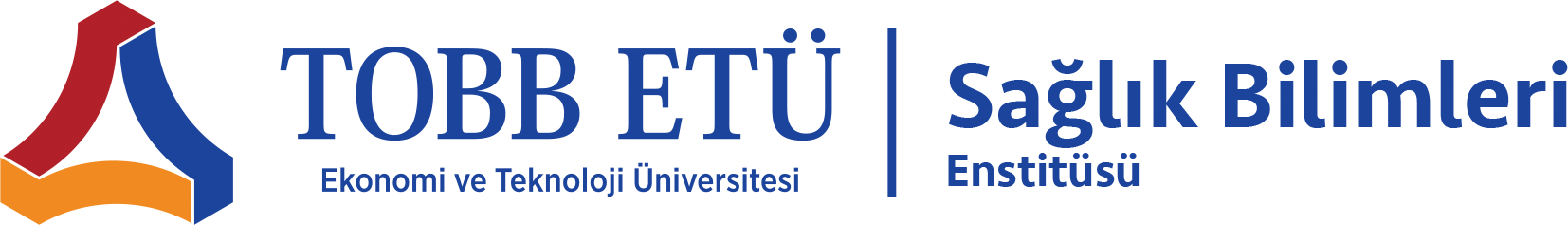 